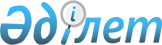 Об утверждении Правил выдачи пропусков на въезд и пребывание в пограничной полосеПостановление Правительства Республики Казахстан от 29 ноября 2013 года № 1275.
      В соответствии с подпунктом 5) статьи 55 Закона Республики Казахстан от 16 января 2013 года "О Государственной границе Республики Казахстан" Правительство Республики Казахстан ПОСТАНОВЛЯЕТ:
      1. Утвердить прилагаемые Правила выдачи пропусков на въезд и пребывание в пограничной полосе.
      2. Настоящее постановление вводится в действие по истечении десяти календарных дней со дня первого официального опубликования. Правила выдачи пропусков на въезд и пребывание в пограничной полосе
      Сноска. Правила в редакции постановления Правительства РК от 11.02.2019 № 51 (вводится в действие по истечении десяти календарных дней после дня его первого официального опубликования). 1. Общие положения
      1. Настоящие Правила выдачи пропусков на въезд и пребывание в пограничной полосе (далее – Правила) определяют порядок выдачи Пограничной службой Комитета национальной безопасности Республики Казахстан (далее – Пограничная служба) пропусков на въезд и пребывание в пограничной полосе (далее – пропуск).  2. Порядок выдачи пропусков
      2. Для получения пропуска физическое лицо подает заявление в электронном формате через веб-портал "электронного правительства" (далее – портал) в Пограничную службу по форме согласно приложению 1 к Правилам. 
      3. Физические и юридические лица для получения пропуска на ведение хозяйственной, промысловой или иной деятельности, проведение общественно-политических, культурных или иных мероприятий в пограничной полосе представляют в электронном формате через портал в Пограничную службу следующие документы: 
      1) представление на получение пропуска по форме, согласно приложению 2 к Правилам, в котором указывают сведения о характере, месте, участниках, времени производства работ или проведения мероприятий, используемых промысловых и иных судах, транспортных и иных технических средствах, а в необходимых случаях – месте и времени пересечения Государственной границы, если это оговорено в международных договорах Республики Казахстан с сопредельным государством;
      2) копии разрешительных документов соответствующих уполномоченных органов на ведение хозяйственной, промысловой или иной деятельности, проведение общественно-политических, культурных или иных мероприятий в пограничной полосе.
      4. Срок рассмотрения заявления или представления и выдача пропуска Пограничной службой через портал составляют не более десяти рабочих дней с момента внесения заявления или представления.
      5. В случае установления факта указания в заявлении или представлении недостоверных сведений либо представления документов, указанных в пункте 3 Правил, не в полном объеме, Пограничная служба в течение трех рабочих дней дает мотивированный отказ, согласно приложению 3 к Правилам.
      6. Выдача пропуска осуществляется Пограничной службой по форме, согласно приложению 4 к Правилам, через портал в электронном формате.
      7. Пропуск выдается на указанный в заявлении или представлении срок с учетом сроков действия разрешения соответствующих уполномоченных органов на ведение хозяйственной, промысловой или иной деятельности, проведение общественно-политических, культурных или иных мероприятий, но не более одного календарного года.
      По истечении срока действия пропуск утрачивает силу.
      8. Пропуск в пограничную полосу лиц, непосредственно проживающих в ней, осуществляется по документам, удостоверяющим личность, при наличии справок о действительном их проживании в данной местности, выданных местными исполнительными органами.
      Учащиеся средних школ, студенты учебных заведений, проживающие в пограничной полосе, но обучающиеся за ее пределами, въезжают (выезжают) в пограничную полосу по справкам местных исполнительных органов, подтверждающим их выезд на учебу из населенных пунктов пограничной полосы.
      Сведения о детях, не достигших 16-летнего возраста, въезжающих в пограничную полосу с родителями или сопровождающими их лицами, вносятся в пропуска этих лиц.
      9. Без оформления пропуска в пограничную полосу въезжают лица по случаю смерти (болезни) близких родственников по документам, удостоверяющим их личность, и соответствующим телеграммам (справкам), заверенным медицинскими организациями, а при следовании к местам захоронения родственников – по сведениям, подтверждающим место захоронения.
      10. В случае утери (порчи) пропуска физическими и юридическими лицами представляются через портал в Пограничную службу ходатайство о повторной выдаче пропуска с указанием объяснения по факту его утери (порчи).
      Пограничной службой в срок не более трех рабочих дней осуществляется повторная выдача пропуска через портал в электронном формате.
      11. Пограничная служба с учетом интересов защиты Государственной границы может вносить ограничения или временно приостанавливать действие пропусков в соответствии с Законом Республики Казахстан "О Государственной границе Республики Казахстан". ӨТІНІШ  
(ЗАЯВЛЕНИЕ) 
      Шекаралық белдеуге кіруге және онда болуға рұқсаттама беруді сұраймын (Прошу выдать пропуск на въезд и пребывание в пограничную полосу) ___________________________________________________________________ 
      (елді мекен, аудан, облыс) (населенный пункт, район, область)
      Мақсаты (цель) _____________________________________________________ 
      Уақыты (время) _____________________________________________________ 
      Өзім туралы мынадай мәліметтерді хабарлаймын 
      (о себе сообщаю следующие сведения)
      Тегім (фамилия) _____________________________________________________ 
      Атым (имя) _________________________________________________________
      Әкемнің аты (отчество) _______________________________________________ 
      Туған жылым мен жерім (год и место рождения) _________________________ 
      Жұмыс орным (место работы) _________________________________________ 
      (ұйымның атауы және лауазымы) (наименование организации и должность) жеке басын куәландыратын құжаты (документ, удостоверяющего личность) _________________ № __________________ 20 __ ж. "____"_______________ ___________________________________________________________________
      (жеке басын куәландыратын құжатты берген органның атауы және күні) 
      (дата и наименование органа, выдавшего документ, удостоверяющего личность)
      Тұрғылықты жерім (местожительство) __________________________________ 
      Өзіммен бірге балаларым барады (со мной следуют дети) _________________ 
      (аты және жасы) (имя и возраст) _______________________________________ 
      Өтініш білдірушінің электрондық мекенжайы (Электронный адрес заявителя) ___________________________________________________________________
      Мен ұсынылған деректердің дұрыстығына дербес жауап беремін 
      (я несу персональную ответственность за достоверность представленных данных) ___________________________________________________________________ 
      (күні, айы және жылы) (дата, месяц, год)
      Сноска. Приложение 3 с изменением, внесенным постановлением Правительства РК от 29.04.2020 № 259 (вводится в действие по истечении десяти календарных дней после дня его первого официального опубликования). УВЕДОМЛЕНИЕ 
      _______________________________________ на Ваше заявление (представление) от ____ _______________ 20 ___ года уведомляем об отказе в выдаче пропуска на въезд и пребывание в пограничной полосе в связи с представлением документов в не полном объеме либо указанием в заявлении (представлении) недостоверных сведений: _____________________________________________________________ 
      ______________________________________________________________________ 
      Начальник территориального подразделения ___________________
      подпись, Ф.И.О. должностного лица
      "_____" _____________ 20 ___ года. (дата, месяц, год)
      М.П.
      Сноска. Приложение 4 с изменениями, внесенными постановлением Правительства РК от 29.04.2020 № 259 (вводится в действие по истечении десяти календарных дней после дня его первого официального опубликования). Пропуск на въезд и пребывание в пограничной полосе
					© 2012. РГП на ПХВ «Институт законодательства и правовой информации Республики Казахстан» Министерства юстиции Республики Казахстан
				
Премьер-Министр
Республики Казахстан
C. АхметовУтверждены
постановлением Правительства
Республики Казахстан
от 29 ноября 2013 года № 1275Приложение 1
к Правилам выдачи пропусков 
на въезд и пребывание в  
пограничной полосе Форма Приложение 2
к Правилам выдачи пропусков 
на въезд и пребывание в 
пограничной полосе Форма  ҰСЫНУ (ПРЕДСТАВЛЕНИЕ) 
Тізімге сәйкес Қазақстан Республикасының азаматтарына (шетелдіктерге және азаматтығы жоқ адамдарға) _____________________________________________ (елді мекен, аудан, облыс) шекаралық белдеуге кіруге және онда болуға рұқсаттама (лар) беруді сұраймын 
(Прошу выдать пропуск (а) на въезд и пребывание в пограничную полосу гражданам Республики Казахстан (иностранцам и лицам без гражданства) согласно списку) ______________________________________________________________________ (населенный пункт, район, область) Мақсаты (цель) ________________________________________________________ Уақыты (время) ________________________________________________________ 
Шекаралық белдеуге рұқсаттамалар алатын Қазақстан Республикасы азаматтарының (шетелдіктердің, азаматтығы жоқ адамдардың) тізімі
(Список граждан Республики Казахстан (иностранцев, лиц без гражданства) на получение пропуска в пограничную полосу) В пограничной полосе будут задействованы технические средства: Ұсынысқа мынадай құжаттар қоса беріледі (К представлению прилагаются следующие документы) ______________________________________________________________________
Өтініш білдірушінің электрондық мекен-жайы (электронный адрес заявителя) ______________________________________________________________________
Мен ұсынылған деректердің дұрыстығына дербес жауап беремін (я несу персональную ответственность за достоверность представленных данных) ______________________________________________________________________ 
лауазымы (должность) ______________________________________________________________________
 (күні, айы және жылы) (дата, месяц, год)Приложение 3
к Правилам выдачи пропусков 
на въезд и пребывание в 
пограничной полосеФормаКуда ________________________
_________________________
Кому _______________________
(адрес и установочные  
данные инициатора) Приложение 4
к Правилам выдачи пропусков 
на въезд и пребывание в 
пограничной полосеФорма 
РҰҚСАТТАМА түбіршегінің № ____ (корешок пропуска)
Берілді (выдан) ______________________
Тұрушы (жителю) _____________________
Шекаралық белдеу аумағына кіруге және онда болуға рұқсат берілген (разрешены въезд и пребывание в пограничной полосе в районе)
Кіру мақсаты (цель въезда)
Болу мерзімі (срок пребывания)
Болу уақыты (время пребывания)
Негіздеме (основание)
Берілген күні (дата выдачи)
"____" шекара бөлімшесінің бастығы
(начальник пограничного отделения)
_________________________ _________________________ 
М.О. 
РҰҚСАТТАМА № ____ (пропуск )
Берілді (выдан) ____________________
Тұрушы (жителю) __________________
Шекаралық белдеу аумағына кіруге және онда болуға рұқсат берілген (разрешены въезд и пребывание в пограничной полосе в районе)
Кіру мақсаты (цель въезда)
Болу мерзімі (срок пребывания)
Болу уақыты (время пребывания)
Негіздеме (основание)
Берілген күні (дата выдачи)
Рұқсаттама жеке басын куәландыратын құжат ұсынылған жағдайда жарамды (пропуск действителен при предъявлении документа, удостоверяющего личность) 
№
"____" шекара бөлімшесінің бастығы
(начальник пограничного отделения)
_________________________ _________________________ 
М.О. 